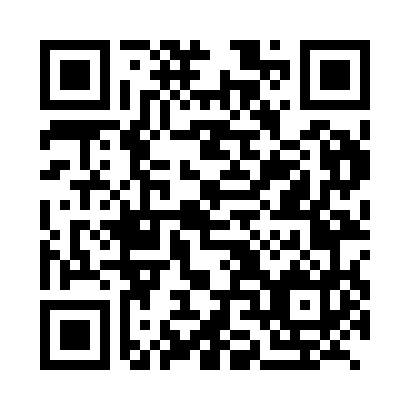 Prayer times for Abranovce, SlovakiaWed 1 May 2024 - Fri 31 May 2024High Latitude Method: Angle Based RulePrayer Calculation Method: Muslim World LeagueAsar Calculation Method: HanafiPrayer times provided by https://www.salahtimes.comDateDayFajrSunriseDhuhrAsrMaghribIsha1Wed2:595:1312:325:367:519:562Thu2:575:1212:325:377:529:583Fri2:545:1012:315:387:5410:014Sat2:515:0812:315:397:5510:035Sun2:485:0712:315:407:5710:066Mon2:455:0512:315:407:5810:087Tue2:425:0412:315:417:5910:118Wed2:395:0212:315:428:0110:139Thu2:365:0112:315:438:0210:1610Fri2:334:5912:315:448:0410:1911Sat2:304:5812:315:458:0510:2112Sun2:284:5612:315:458:0610:2413Mon2:254:5512:315:468:0810:2714Tue2:224:5312:315:478:0910:2915Wed2:194:5212:315:488:1110:3216Thu2:164:5112:315:498:1210:3517Fri2:154:5012:315:498:1310:3718Sat2:144:4812:315:508:1410:4019Sun2:144:4712:315:518:1610:4120Mon2:134:4612:315:528:1710:4121Tue2:134:4512:315:538:1810:4222Wed2:124:4412:315:538:1910:4223Thu2:124:4312:315:548:2110:4324Fri2:124:4212:325:558:2210:4325Sat2:114:4112:325:558:2310:4426Sun2:114:4012:325:568:2410:4527Mon2:114:3912:325:578:2510:4528Tue2:114:3812:325:578:2610:4629Wed2:104:3712:325:588:2710:4630Thu2:104:3612:325:598:2810:4731Fri2:104:3612:325:598:2910:47